Genève, le 1 novembre 2014	Madame, Monsieur,La variante de la procédure d'approbation (AAP), définie dans la Recommandation UIT-T A.8, s'applique aux Recommandations qui n'ont pas d'incidence politique ou réglementaire et ne nécessitent donc pas une consultation formelle des Etats Membres (voir le numéro 246B de la Convention de l'UIT).L'Annexe 1 énumère les textes dont le statut a changé par rapport aux annonces TSB AAP antérieures.Si vous souhaitez soumettre des observations sur une Recommandation ayant fait l'objet de la procédure AAP, vous êtes encouragés à utiliser le formulaire en ligne de soumission des observations AAP, disponible dans l'espace AAP du site web de l'UIT-T à l'adresse http://www.itu.int/ITU-T/aap/, à la page de la Recommandation concernée (voir l'Annexe 2). Vous pouvez aussi soumettre vos observations en remplissant le formulaire figurant à l'Annexe 3 et en l'envoyant au secrétariat de la Commission d'études concernée.Veuillez noter que les observations ayant simplement pour objet d'appuyer l'adoption du texte en question ne sont pas encouragées.Veuillez agréer, Madame, Monsieur, l'assurance de ma considération distinguée.Malcolm Johnson
Directeur du Bureau de la normalisation des télécommunicationsAnnexes: 3Annex 1(to TSB AAP-45)Status codes used in the AAP announcements:LC = Last CallLJ = Last Call Judgment (includes comment resolution)AR = Additional ReviewAJ = Additional Review Judgment (includes comment resolution)SG = For Study Group approvalA = ApprovedAT = Approved with typographic correctionsAC = Approved after Additional Review of CommentsNA = Not approvedTAP = Moved to TAP (ITU-T A.8 / § 5.2)ITU-T website entry page:http://www.itu.int/ITU-TAlternative approval process (AAP) welcome page:http://www.itu.int/ITU-T/aapinfoNote – A tutorial on the ITU-T AAP application is available under the AAP welcome pageITU-T website AAP Recommendation search page:http://www.itu.int/ITU-T/aap/Study Group web pages and contacts: Situation concerning Study Group 9 Recommendations under AAPSituation concerning Study Group 12 Recommendations under AAPSituation concerning Study Group 15 Recommendations under AAPSituation concerning Study Group 16 Recommendations under AAPSituation concerning Study Group 17 Recommendations under AAPAnnex 2(to TSB AAP-45)Using the on-line comment submission formComment submission1)	Go to AAP search Web page at http://www.itu.int/ITU-T/aap/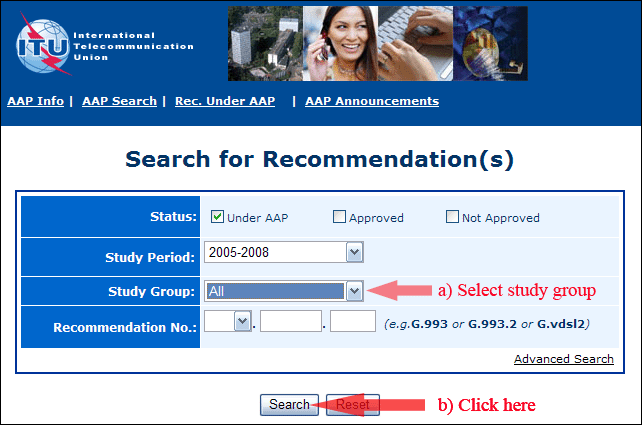 2)	Select your Recommendation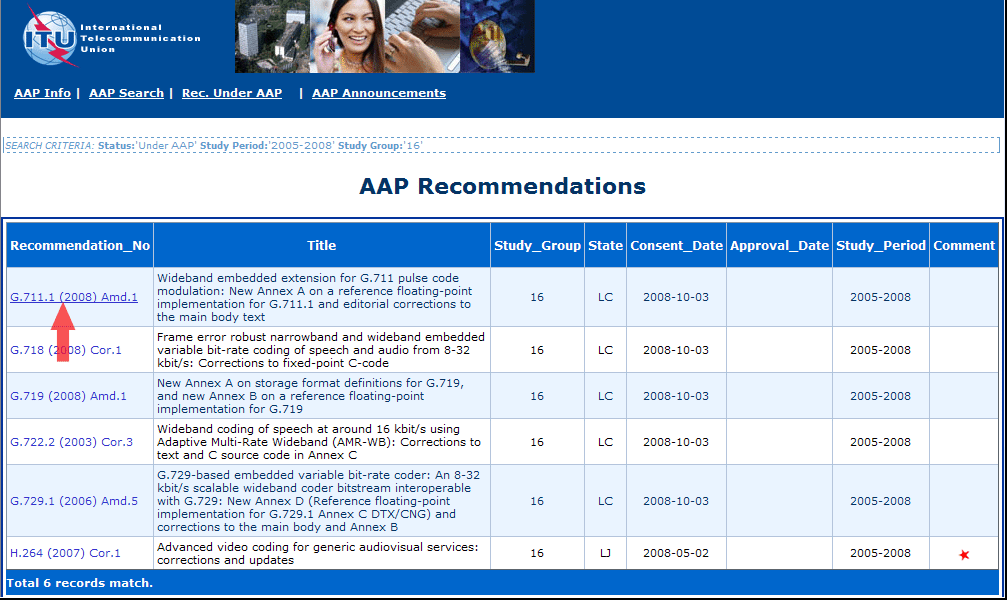 3)	Click the "Submit Comment" button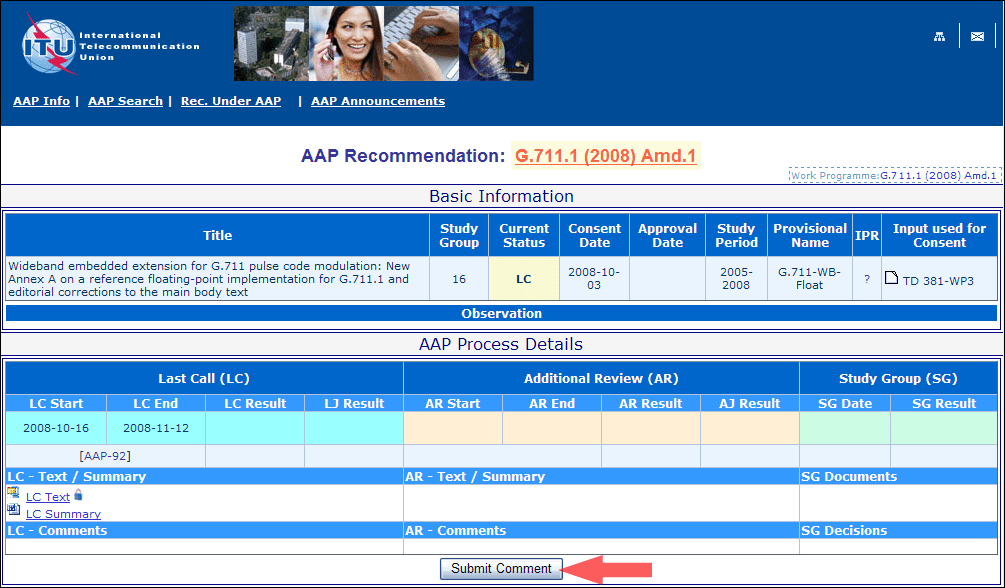 4)	Complete the on-line form and click on "Submit"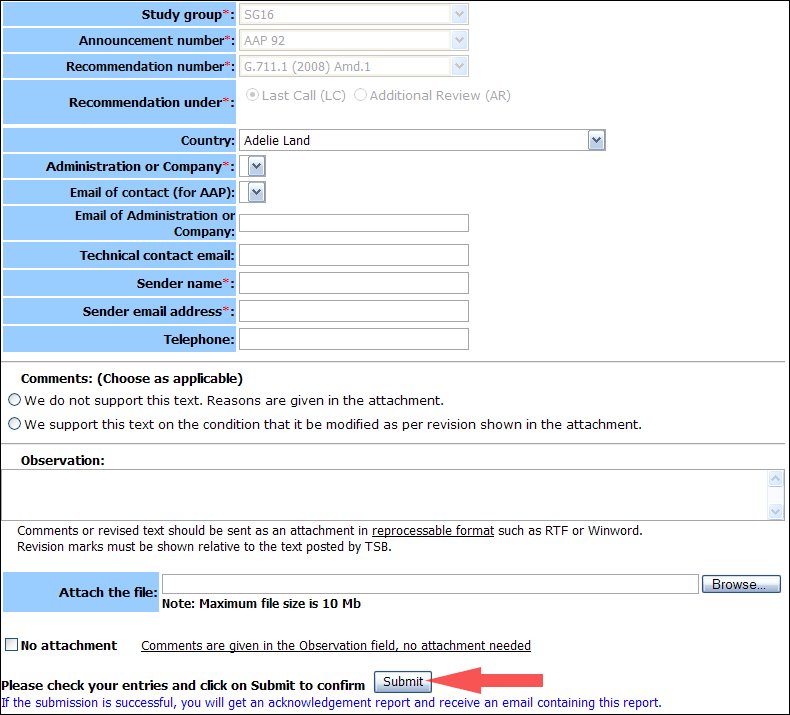 For more information, read the AAP tutorial on:	
http://www.itu.int/ITU-T/aapinfo/files/AAPTutorial.pdfAnnex 3(to TSB AAP-45)Recommendations under LC/AR – Comment submission form(Separate form for each Recommendation being commented upon)	 No attachment: Comments are given in the Observation field, no attachment neededTo be returned to:	 email: 	tsbsg....@itu.int
				[or fax +41 22 730 5853]
Comments or revised text should be sent as an attachment in RTF or WinWord format.
Revision marks must be shown relative to the text posted by TSB.Union Internationale des TelecommunicationsBureau de la normalisation des télécommunications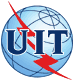 Réf:Tél:Fax:E-mail:TSB AAP-45AAP/MJ+41 22 730 5860+41 22 730 5853tsbdir@itu.int–	Aux administrations des Etats Membres de l'Union;–	Aux Membres du Secteur UIT-T;–	Aux Associés de l'UIT-TCopie:–	Aux Présidents et Vice-Présidents des Commissions d'études de l'UIT-T;–	Au Directeur du Bureau de développement des télécommunications;–	Au Directeur du Bureau des radiocommunicationsObjet:Etat des Recommandations auxquelles s'applique la variante de la procédure d'approbation (AAP)SG 2http://www.itu.int/ITU-T/studygroups/com02tsbsg2@itu.intSG 3http://www.itu.int/ITU-T/studygroups/com03tsbsg3@itu.intSG 5http://www.itu.int/ITU-T/studygroups/com05tsbsg5@itu.intSG 9http://www.itu.int/ITU-T/studygroups/com09tsbsg9@itu.intSG 11http://www.itu.int/ITU-T/studygroups/com11tsbsg11@itu.intSG 12http://www.itu.int/ITU-T/studygroups/com12tsbsg12@itu.intSG 13http://www.itu.int/ITU-T/studygroups/com13tsbsg13@itu.intSG 15http://www.itu.int/ITU-T/studygroups/com15tsbsg15@itu.intSG 16http://www.itu.int/ITU-T/studygroups/com16tsbsg16@itu.intSG 17http://www.itu.int/ITU-T/studygroups/com17tsbsg17@itu.intRec #TitleLast Call (LC) PeriodLast Call (LC) PeriodLast Call (LC) PeriodLast Call (LC) PeriodAdditional Review (AR) PeriodAdditional Review (AR) PeriodAdditional Review (AR) PeriodAdditional Review (AR) PeriodStatusRec #TitleLC StartLC EndLC
ResultLJ
ResultAR StartAR EndAR
ResultAJ
ResultStatusJ.195.2 (J.HiNoC-phy)Physical layer specification for high speed transmission over coaxial networks (Summary)2014-10-012014-10-28A A J.195.3 (J.HiNoC-mac)Medium Access Control layer specification for high speed transmission over coaxial networks (Summary)2014-10-012014-10-28A A J.201Harmonization of declarative content format for interactive television applications (Summary)2014-10-012014-10-28LJLJJ.205 Corrigendum 2Requirements for an application control framework using integrated broadcast and broadband digital television (Summary)2014-10-012014-10-28LJLJJ.301 (J.arstv-req)Requirements of Augmented Reality Smart Television System (Summary)2014-10-012014-10-28A A J.343 (J.bitvqm)Hybrid perceptual bitstream video quality assessment (Summary)2014-11-012014-11-28LCJ.343.1 (J.bitvqm1)Hybrid-NRe objective perceptual video quality measurement for HDTV and multimedia IP-based video services in the presence of encrypted bitstream data (Summary)2014-11-012014-11-28LCJ.343.2 (J.bitvqm2)Hybrid-NR objective perceptual video quality measurement for HDTV and multimedia IP-based video services in the presence of non-encrypted bitstream data (Summary)2014-11-012014-11-28LCJ.343.3 (J.bitvqm3)Hybrid-RRe objective perceptual video quality measurement for HDTV and multimedia IP-based video services in the presence of a reduced reference signal and encrypted bitstream data (Summary)2014-11-012014-11-28LCJ.343.4 (J.bitvqm4)Hybrid-RR objective perceptual video quality measurement for HDTV and multimedia IP-based video services in the presence of a reduced reference signal and non-encrypted bitstream data (Summary)2014-11-012014-11-28LCJ.343.5 (J.bitvqm5)Hybrid-FRe objective perceptual video quality measurement for HDTV and multimedia IP-based video services in the presence of a full reference signal and encrypted bitstream data (Summary)2014-11-012014-11-28LCJ.343.6 (J.bitvqm6)Hybrid-FR objective perceptual video quality measurement for HDTV and multimedia IP-based video services in the presence of a full reference signal and non-encrypted bitstream data (Summary)2014-11-012014-11-28LCJ.900 (J.Cable3DTV-Req)Requirements for Stereoscopic Three Dimensional Television Service over Hybrid Fiber and Coaxial based networks (Summary)2014-10-012014-10-28A A J.1003 (J.rcas-net)Specifications of network protocol for renewable conditional access system (Summary)2014-10-012014-10-28A A Rec #TitleLast Call (LC) PeriodLast Call (LC) PeriodLast Call (LC) PeriodLast Call (LC) PeriodAdditional Review (AR) PeriodAdditional Review (AR) PeriodAdditional Review (AR) PeriodAdditional Review (AR) PeriodStatusRec #TitleLC StartLC EndLC
ResultLJ
ResultAR StartAR EndAR
ResultAJ
ResultStatusG.1091 (G.QRTP)QoE requirements for telepresence services (Summary)2014-10-012014-10-28A A P.340 Amd.1 (2014)Transmission characteristics and speech quality parameters of hands-free terminals: Amendment 1- Annex B: Objective test methods for multi-talker scenarios (Summary)2014-10-012014-10-28A A P.501 Amd.2 (2014)Test signals for use in telephonometry: Amendment 2 - Annex C -Speech files prepared for use with P.800 conformant applications and perceptual based objective speech quality prediction (Summary)2014-10-012014-10-28A A P.1302 (P.ACQ)Subjective method for simulated conversation tests addressing speech and audiovisual call quality (Summary)2014-10-012014-10-28A A P.1311 (P.SAM-Part 1)Method for determining the intelligibility of multiple concurrent talkers (Summary)2014-10-012014-10-28LJLJP.1401 Cor.1 (2014)Methods, metrics and procedures for statistical evaluation, qualification and comparison of objective quality prediction models: Corrigendum 1 (Summary)2014-10-012014-10-28A A Y.1546 (Y.15HO)Hand-over performance among multiple access networks (Summary)2014-10-012014-10-28A A Rec #TitleLast Call (LC) PeriodLast Call (LC) PeriodLast Call (LC) PeriodLast Call (LC) PeriodAdditional Review (AR) PeriodAdditional Review (AR) PeriodAdditional Review (AR) PeriodAdditional Review (AR) PeriodStatusRec #TitleLC StartLC EndLC
ResultLJ
ResultAR StartAR EndAR
ResultAJ
ResultStatusG.9979 (G.99xx, 1905.1 Ext)ITU-T Extension to the IEEE 1905.1 2013 Standard (Summary)2014-10-012014-10-28SGSGRec #TitleLast Call (LC) PeriodLast Call (LC) PeriodLast Call (LC) PeriodLast Call (LC) PeriodAdditional Review (AR) PeriodAdditional Review (AR) PeriodAdditional Review (AR) PeriodAdditional Review (AR) PeriodStatusRec #TitleLC StartLC EndLC
ResultLJ
ResultAR StartAR EndAR
ResultAJ
ResultStatusH.264.2Reference software for ITU-T H.264 advanced video coding (Summary)2014-10-012014-10-28LJLJH.265 (V2) (H.HEVC Amd.1)High efficiency video coding (Summary)2014-10-012014-10-28A A H.761Nested Context Language (NCL) and Ginga-NCL (Summary)2014-11-012014-11-28LCH.821 (H.EH-HRN-01)Conformance testing: Health record network (HRN) interface (Summary)2014-10-012014-10-28A A Rec #TitleLast Call (LC) PeriodLast Call (LC) PeriodLast Call (LC) PeriodLast Call (LC) PeriodAdditional Review (AR) PeriodAdditional Review (AR) PeriodAdditional Review (AR) PeriodAdditional Review (AR) PeriodStatusRec #TitleLC StartLC EndLC
ResultLJ
ResultAR StartAR EndAR
ResultAJ
ResultStatusX.1311 Cor.1Information Technology - Security framework for ubiquitous sensor networks - Technical Corrigendum 1 (Summary)2014-11-012014-11-28LCX.1341 (X.cmail)Certified mail transport and certified post office protocols (Summary)2014-11-012014-11-28LCITU-T AAP comment submission form for the period 2009-2012ITU-T AAP comment submission form for the period 2009-2012Study Group:Announcement number:Recommendation number:Recommendation under:
 Last call (LC)

 Additional Review (AR)Country:Administration/Company:Name of AAP Contact Person:Email of AAP Contact Person:Sender name:
(if different from AAP Contact Person)Sender email address:Telephone:Comments:
(Choose as applicable)
 We do not support this text. Reasons are given in the attachment.

 We support this text on the condition that it be modified as per revision shown in the attachment.Observations: